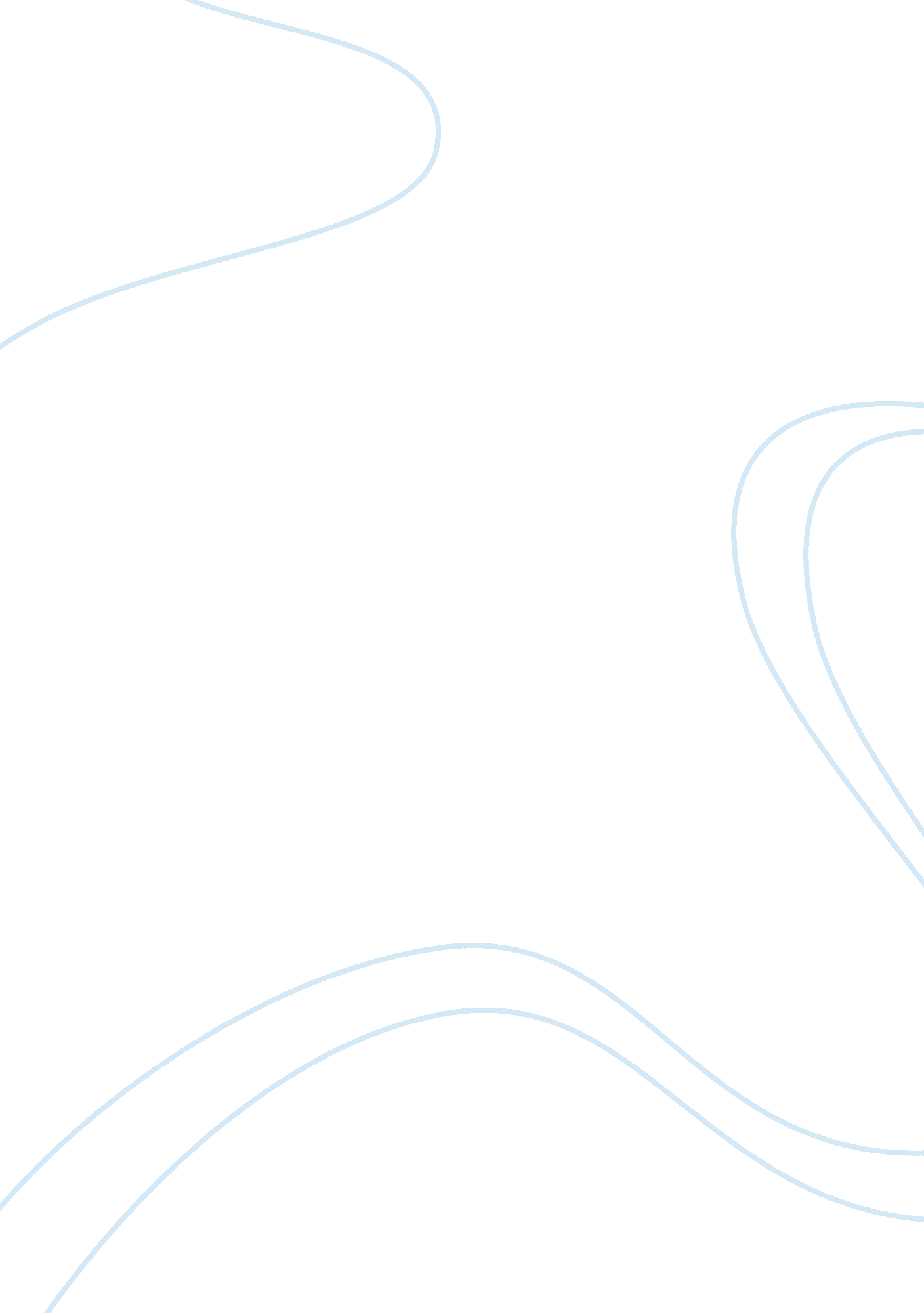 Critical scale sexual presentationScience, Biology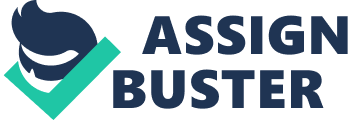 Seeing sexual presentation along these lines makes it conceivable to break down the state as particularly a gendered foundation fundamentally a site of sex legitimate issues. Sex issues have been brought into discusses affiliation give and Tancred 1992 across the board relations Peterson 1992 and other typical trades about states. A few years back i) endeavored to design this making point of view Connell 1990 out of six proposals: 1 the state is the focal heading of the power relations of sexual presentation control relations being one of the vital substructures of sex relations. On the other hand the state is at a pressing level constituted by sexual presentation relations. The state shows up “ masculine in light of the way that it is an advancement of mens sexual presentation control over ladies. Standard state hypothesis cannot see sexual presentation where just men are available. The state is a gendered foundation set apart by its inward sex association. The social relations inside the state are requested through: i a sex division of work among state staff ii) gendered control relations for example in the social significance of good ol formed ace iii) a structure of eager relations including the social headway of sexuality. It is standard of present day state structures that the central purposes of state control for example the central purposes of military and budgetary crucial activity are genuinely masculinized. In spite of how ladies are not completely rejected from the express their interests have a tendency to be tended to in more fringe state working environments as allow and Tancred 1992 raise. Through its condition in sexual presentation relations and its inside sex association the state has ability to regulate sex what’s more has motivations to do this. The state makes affiliations and frameworks worried over sex issues and acts to 118 r. State improvements not just directs existing sex relations in light of these exercises and restricts the state is the key stake in sexual presentation regulatory issues. Without a doubt the ascending of the liberal state with its trademark legitimating through citizenship was the purpose of union of a basic change as sex definitive issues. Since sex relations are extremely stand-out set apart by emergency affinities and crucial change the state as a gendered foundation is at risk to emergency and change. The mind boggling sexual presentation managerial issues of the move from the after war welfare state to the “ downsized neo-liberal state is an essential case. In the mean time the human investigation of sexual presentation has coherently observed the interior multifaceted nature and different sorts of sex Lorber 1994 the endeavors to fabricate a theory of the state have all been composed in rich metropolitan nations; in making nations both sexual presentation issues and state structures may take all around one of a kind shapes. Poststructuralist and postmodern idea tends to surrender the likelihood of “ the express everything considered replagender and the state 119 cing it with verbose begins of “ govern attitude or with discusses neighboring and particular forces. Domain sexual orientation and the variety of states much clearing up administrative issues checking this book utilizes the particular general “ the state. Dominion was a gendered approach from the begin; so the sexual presentation arranging of states is related with the sex stream of expansionism. The old kind of state male driven society with sexual orientation and the state 121 manly ace presented in bureaucratic administration chains of importance was unprotected against challenge through proportionate rights battles. New sorts of association which commodity state associations privatization corporatization program masterminding and neo-liberal regulatory change motivation Yeatman 1990 have reconstituted state control in shapes less open to women radical test. The universal express a striking piece of twentieth-century political history is the endeavor to beat the noncompliance of the course of action of sovereign states through constant overall foundations. The general work environments have by the by a particular significance in sexual presentation regulatory issues as means for the globalization of sex relations. This dynamic surfaced in the most express pass on to sex definitive issues by the overall express the assembled countries decade for ladies. Sexual presentation and the complexities of intensity standard theories of the state have a tendency to eradicate unmistakable forces. They are institutionally gendered in an indistinguishable courses from the state and rely on sexual presentation divisions of work in their workforce for example in “ offshore making plants with female specialists and male manager Enloe 1990 these private states are gengender and the state 123 dered: controlled by men overall utilizing men and in view of the gated frameworks en-gating ladies. Since their legitimacy relies on property not citizenship private states make tracks in a contrary heading from the political weight of ladies which the comprehensive network state experiences as sales for square with condition and authoritative approach concerning minorities in people in general field. Seeing the trading of states with other gendered controls in like way gives some grasp on what has bewildered different individuals the rising of ethnicity as a present of successor states. Given the centrality of male driven society in state legitimating it is generally simple to ground another state on male driven contiguous powers. Sex relations therefore give a vehicle to new cases to ace every single one of the pioneers of the clashing states in the past Yugoslavia and the past USSR are men and portray purposes of imprisonment of the social event to which steadfastness is inquired. In the general structure of sex relations men are to finished the procedure of everything; beside different men are not on top with respect to sexuality and sex likewise class and race. This brings urgent complexities into sexual presentation relations inside and around the state. The masculinization of the state perceived in women nonconformist hypothesis is fundamentally a relationship between state affiliations and hegemonic manliness. Also with masculinities it is fundamental to see the not all that awful grouping of femininities inside the sex plan and the multifaceted thought of women’s association with the state. Sex is basic to the examination of states both truly and at show up measure up to impeccable to vote has not disposed of sexual presentation impacts or gendered control at any rate it has changed the conditions in which male controlled society works. Sexual presentation and the state 125 on the other hand states are crucial in the examination of sex. When it is seen that sexual presentation consolidates an expansive scale structure of social relations states must be viewed as tremendous parts of this structure. Critical scale sexual presentation impacts all around represent some for all intents and purposes clear political meander; for example the present move to highlight structures in the remaking of states. States cannot be comprehended outside the setting of the general history that has passed on the front line state framework. Social examination is required for speculations of sexual acquaintance and states with fill lions share administer needs. 